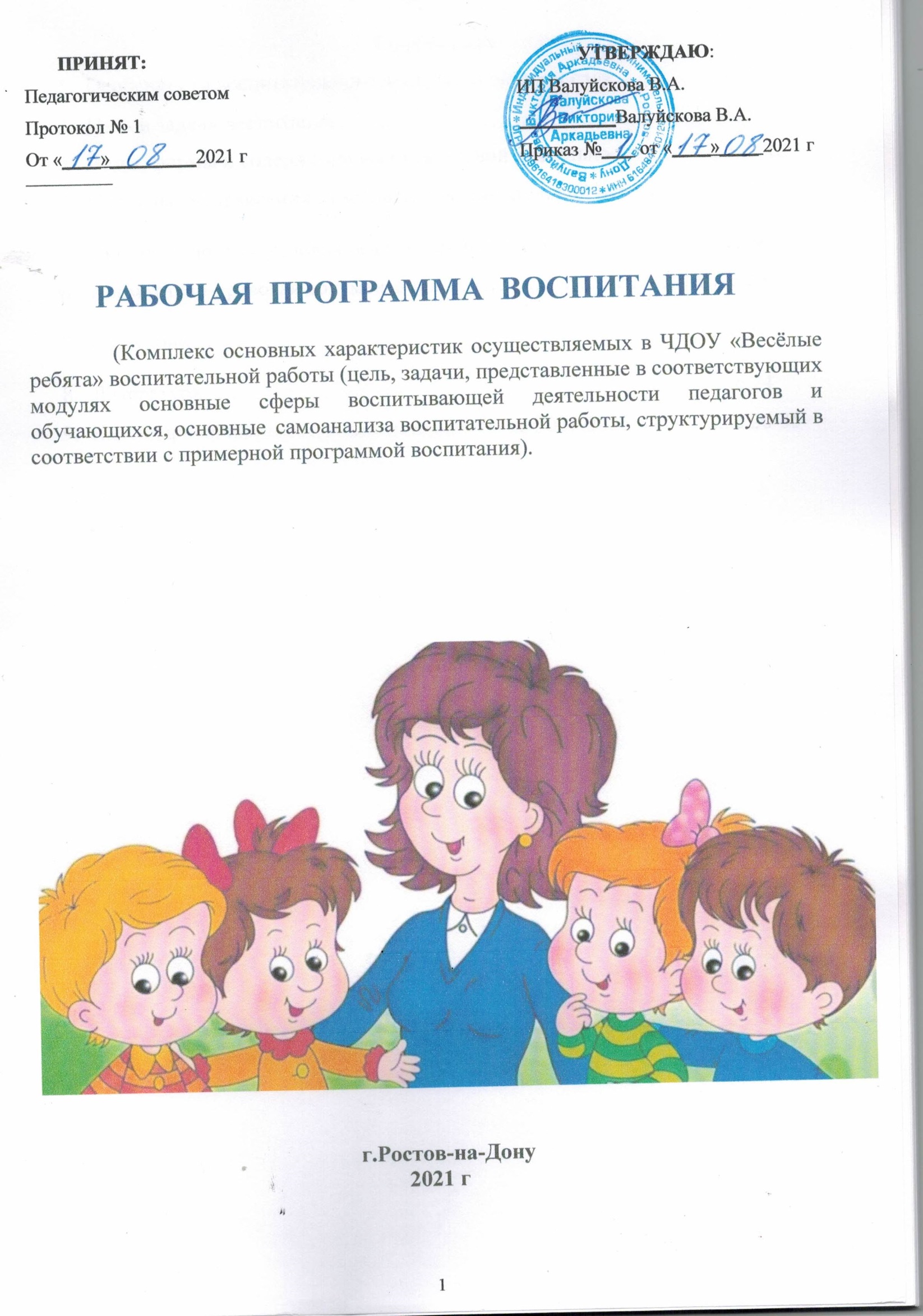                                                               СодержаниеОсобенности воспитательного процесса в детском саду……………с. 3Цель и задачи воспитания ...…………………………………………..с. 5Виды, формы и содержание воспитательной деятельности………...с. 7-18Основные направления самоанализа воспитательной работы ……..с. 18Организационные условия реализации программы…………………с.19Нормативно-правовая документация ………………………………...с.20Глоссарий……………………………………………………………….с.21Литература………………………………………………………………с.24Календарный план воспитательной работы на 2021-2022 уч.г.  …....с.26-35                                1.Особенности воспитательного процесса в детском садуДОУ «Веселые ребята» образовательная деятельность осуществляется в соответствии с требованиями федерального государственного образовательного стандарта дошкольного образования, утвержденного приказом Минобрнауки России от 17.10.2013 № 1155 (далее – ФГОС ДО) и основной общеобразовательной программой. 	Воспитание - деятельность, направленная на развитие личности, создание условий для самоопределения и социализации обучающихся на основе социо-культурных, духовно-нравственных ценностей и принятых в российском обществе правил и норм поведения в интересах человека, семьи, общества и государства, формирование у обучающихся чувства патриотизма, гражданственности, уважения к памяти защитников Отечества и
подвигам Героев Отечества, закону и правопорядку, человеку труда и старшему
поколению, взаимного уважения, бережного отношения к культурному наследию и традициям многонационального народа Российской Федерации, природе и
окружающей среде. связи с этим обучение и воспитание объединяются в единый процесс, основанный на духовно-нравственных и социокультурных ценностях и,  принятых в обществе, правилах и нормах поведения в интересах человека, семьи, общества и государства. Основной целью образовательной  деятельности детского сада «Весёлые ребята» является формирования общей культуры личности обучающихся, ценностей здорового образа жизни, развития их социальных, нравственных, эстетических, интеллектуальных, физических качеств, инициативности, самостоятельности и ответственности ребенка, формирования предпосылок учебной деятельности.Ведущей в воспитательном процессе является игровая деятельность. Игра широко используется в как самостоятельная форма работы с детьми и как эффективное средство и метод развития, воспитания и обучения в других организационных формах. Приоритет отдается творческим играм (сюжетно-ролевые, строительно-конструктивные, игры-драматизации и инсценировки, игрыэлементами труда и художественно деятельности) и игры с правилами (дидактические, интеллектуальные, подвижные, хороводные т.п.).Отдельное внимание уделяется самостоятельной деятельности воспитанников. Ее содержание и уровень зависят от возраста и опыта детей, запаса знаний, умений и навыков, уровня развития творческого воображения, самостоятельности, инициативы, организаторских способностей, а также от имеющейся материальной базы и качества педагогического руководства. Организованное проведение этой формы работы обеспечивается как непосредственным, так и опосредованным руководством со стороны воспитателя.Индивидуальная работа с детьми всех возрастов проводится в свободные часы (во время утреннего приема, прогулок и т.п.) в помещениях и на свежем воздухе. Она организуется с целью активизации пассивных воспитанников, организации дополнительных занятий с отдельными детьми, которые нуждаются в дополнительном внимании и контроле (часто болеющими, хуже усваивающими учебный материал при фронтальной работе и т.д.)Воспитательный процесс в детском саду «Веселые ребята» организуется в развивающей предметно – пространственной среде (РППС), которая образуется совокупностью природных, предметных, социальных условий и пространством собственного «Я» ребенка. РППС обогащается за счет количественного накопления материально – технической базы, улучшения качественных параметров: эстетичности, гигиеничности, комфортности, функциональной надежности и безопасности, открытости изменениям и динамичности, соответствия возрастным, половым особенностям и индивидуальным образовательным потребностям обучающихся. Воспитатели заботятся о том, чтобы дети свободно ориентировались в созданной среде, имели свободный доступ ко всем ее составляющим, умели самостоятельно действовать в ней, придерживаясь норм и правил пребывания в различных помещениях и пользования материалами, оборудованием.Приоритетным в воспитательном процессе детского сада «Веселые ребята» является физическое воспитание и развитие воспитанников. Успех этого направления зависит от правильной организации режима дня, двигательного, санитарно-гигиенического режимов, всех форм работы с детьми и других факторов. Двигательный режим в течение дня, недели определяется комплексно,соответствии с возрастом детей. Ориентировочная продолжительность ежедневной двигательной активности малышей устанавливается в следующих пределах: младший дошкольный возраст – до 3–4 часов, старший дошкольный возраст – до 4–5 часов. Оптимизация двигательного режима обеспечивается путем проведения различных подвижных, спортивных игр, упражнений, занятий физкультурой,  самостоятельной двигательной деятельности и т.п.Значительное внимание в воспитании детей уделяется труду, как части нравственного становления. Воспитательная деятельность направлена на формирование эмоциональной готовности к труду, элементарных умений и навыков в различных видах труда, интереса к миру труда взрослых людей. Важным аспектом является индивидуальный и дифференцированный подходы к детской личности (учет интересов, предпочтений, способностей, усвоенных умений, личностных симпатий при постановке трудовых заданий, объединении детей в рабочие подгруппы и т.д.) и моральная мотивация детского труда.Для детского сада «Веселые ребята»  важно интегрировать семейное и общественное дошкольное воспитание, сохранить приоритет семейного воспитания, активнее привлекать семьи к участию в образовательной деятельности. С этой целью проводятся родительские встречи, консультации, беседы и дискуссии. Цель и задачи воспитанияСовременный	национальный	воспитательный	идеал	—этовысоконравственный, творческий, компетентный гражданин России, принимающий судьбу Отечества как свою личную, осознающий ответственность за настоящее и будущее своей страны, укоренённый в духовных и культурных традициях многонационального народа Российской Федерации.Исходя из этого воспитательного идеала, а также основываясь на базовых для нашего общества ценностях (таких как семья, труд, отечество, природа, мир, знания, культура, здоровье, человек) формулируется общая цель воспитаниядетском саду «Веселые ребята» –   личностное   развитие   обучающихся, проявляющееся:в усвоении ими знаний основных норм, которые общество выработало на основе этих ценностей (то есть, в усвоении ими социально значимых знаний);в развитии их позитивных отношений к этим общественным ценностям (то есть в развитии их социально значимых отношений);в приобретении ими соответствующего этим ценностям опыта поведения, опыта применения сформированных знаний и отношений на практике (то есть в приобретении ими опыта осуществления социально значимых дел).Данная цель ориентирует педагогов не на обеспечение соответствия личности ребенка единому уровню воспитанности, а на обеспечение позитивной динамики развития его личности. В связи с этим важно сочетание усилий педагога по развитию личности ребенка и усилий самого ребенка по своему саморазвитию. Их сотрудничество, партнерские взаимоотношения являются важным фактором успеха в достижении цели.Достижению поставленной цели воспитания дошкольников будет способствовать решение следующих основных задач:развитие социальных, нравственных, физических, интеллектуальных, эстетических качеств; создание благоприятных условий для гармоничного развития каждого ребенка в соответствии с его возрастными, гендерными, индивидуальными особенностями и склонностями;формирование общей культуры личности, в том числе ценностей здорового и устойчивого образа жизни, инициативности, самостоятельности и ответственности, активной жизненной позиции;развитие способностей и творческого потенциала каждого ребенка;организация содержательного взаимодействия ребенка с другими детьми, взрослыми и окружающим миром на основе гуманистических ценностей и идеалов, прав свободного человека;воспитание патриотических чувств, любви к Родине, гордости за ее достижения на основе духовно-нравственных и социокультурных ценностей и принятых в обществе правил и норм поведения в интересах человека, семьи, общества;воспитание чувства собственного достоинства в процессе освоения разных видов социальной культуры, в том числе и многонациональной культуры народов России и мира, умения общаться с разными людьми;объединение воспитательных ресурсов семьи и дошкольной организации на основе традиционных духовно-нравственных ценностей семьи и общества; установление партнерских взаимоотношений с семьей, оказание ей психолого-педагогической поддержки, повышение компетентности родителей (законных представителей) в вопросах воспитания, развития и образования детей.Виды, формы и содержание воспитательной деятельностиПрактическая реализация цели и задач воспитания осуществляется в рамках следующих направлений (модулей) воспитательной работы детского сада «Веселые ребята»:Модуль «Организованная  образовательная       деятельность»         Образовательная деятельность с детьми предполагает организацию и проведение воспитателем таких форм, как занимательное занятие, дидактическая игра, игровое упражнение, игра-путешествие, чтение, беседа/разговор, ситуация, театрализованные игры и инсценировки, длительные наблюдения, опыты, эксперименты. Характер проводимых мероприятий призван привлечь внимание воспитанников к ценностному аспекту изучаемых в рамках образовательной деятельности явлений, знакомство с социально значимой информацией, инициирование ее обсуждения, высказывания детей своего мнения по ее поводу, выработки своего к ней отношения, обмена личным опытом.        Основное назначение данного модуля состоит в использование воспитательного потенциала содержания образовательной деятельности через демонстрацию детям примеров ответственного, гражданского поведения, проявления человеколюбия и добросердечности, через подбор соответствующих текстов для чтения, задач для решения, проблемных ситуаций для обсуждения в группе.       В содержание ООД включается материал, который отражает духовно-нравственные ценности, исторические и национально-культурные традиции народов России.Цель деятельности педагога: создание условий личностных качеств детей дошкольного возраста.В соответствии с ФГОС дошкольного образования, задачи воспитания реализуются в рамках всех образовательных областей:Виды совместной деятельности: игровая, познавательная, коммуникативная, продуктивная, трудовая, художественно-эстетическая.В соответствии с направлениями Программы воспитания, определенными на основе базовых ценностей воспитания, каждое из направлений раскрывается в комплексе задач, форм и видов деятельности. Содержание направлений  программы воспитания частного детского сада «Веселые ребята», осуществляющей образовательный процесс на уровне дошкольного образования                                Основные формы и содержание деятельности: 1.Образовательные ситуации. В процессе образовательных ситуаций у детей формируются представления о социальных нормах общества, об истории и культуре своего народа, своей Родины и другие социально-ценностные представления. Образовательные ситуации носят интегрированный характер, так как включают воспитательные задачи, которые реализуются в разных видах деятельности по одной тематике: в игровой, познавательной, коммуникативной, художественно-эстетической и физической деятельности.2. Мотивационно-побудительные игровые ситуации (игры-приветствия, загадки, сюрпризные моменты, приглашение к путешествию). Применяются для развития у дошкольников интереса и желания участвовать в деятельности, создания положительного эмоционального фона.3.Обсуждение. Детям демонстрируются примеры нравственного поведения, проявления человеколюбия и добросердечности посредством чтения, решения проблемных ситуаций, примеров из жизни. В ходе уточняются социальныепредставления воспитанников, сформированность их личных норм и правил.4.Коммуникативные игры. Направлены на формирование умения взрослымии сверстниками. Проводятся в атмосфере доброжелательности, непринуждённойобстановки и эмоциональной вовлечённости каждого ребенка.5.Дидактические игры. Это игры активного обучения.Посредством доступной и привлекательной формы деятельности уточняютсяи углубляются знания и представления детей, анализируются конкретныеситуации, осуществляется игровое проектирование.6.Продуктивная деятельность. Включает рисование, лепку, конструирование,изготовление поделок, игрушек. Дети становятся активными участниками своего собственного развития, так как результат своего труда. У них развивается творческая самостоятельность и инициатива.7.Игры-практикумы. Ребёнок не только слушает и наблюдает, нои активно действует. Включаясь в практическую деятельность, дошкольникиучатся регулировать взаимоотношения со сверстниками в рамках игровоговзаимодействия.8.Применение ИКТ. На занятиях используются мультимедийныепрезентации, видеофильмы, мультфильмы по различным направлениям:нравственные ценности, природный мир, история и культура родного края,здоровый образ жизни.                                           Модуль « Праздники»Праздники благотворно влияют на развитие психических процессов обучающихся: памяти, внимания; создают прекрасную атмосферу для развития речи ребенка, для закрепления знаний, полученных на различных занятиях; способствуют его нравственному воспитанию, развитию социально-коммуникативных навыков.Для снижения утомляемости детей в детском саду  «Веселые ребята» организуются  частые смены видов деятельности. Для этих целей на празднике используются игры и представления. Они позволяют детям расслабиться и подвигаться.Подготовка к празднику является отличным стимулом для детей на занятиях по развитию речи и музыке. Малыши разучивают песни, стихи и танцевальные движения не просто так, а для того, чтобы потом продемонстрировать все свои умения родителям на детском утреннике, да еще получить за это подарки, которые тоже занимают не последнее место в мотивации ребенка. Таким образом, воспитатель всегда может объяснить ребенку, для чего проводится то или иное занятие и почему нужно стараться. А когда у малыша есть конкретный стимул, он и заниматься будет усерднее.Во-вторых, праздник – это возможность для родителей получить представление о том, какие у ребенка взаимоотношения с коллективом и с другими детьми.В-третьих, праздник в детском саду позволяет родителям сравнить навыки своего ребенка с умениями сверстников, и, возможно, выделить какие-то проблемные моменты, над которыми стоит поработать дома. Помимо этого педагоги могут оценить поведение ребенка в коллективе: насколько он общителен, не стесняется ли он, и достаточно ли он дисциплинирован.Педагогический коллектив в соответствии с требованиями СанПиН3.1/2.4.3598-20 по предупреждению распространения COVID-19 не приглашает родителей на праздники во всех возрастных группах, но родители являются активными участниками образовательной деятельности в онлайн – праздниках.Детский сад «Веселые ребята» организует праздники в форме тематических мероприятий: праздник осени, новый год, День Защитника Отечества, мамин праздник, День Победы, а также утренников. Конкретная форма проведения праздника определяется календарным планом воспитательной работы ДОУ детского сада «Веселые ребята».                     Модуль «Создание развивающей среды» Оформление интерьера помещений дошкольного учреждения (холла, коридоров, групповых помещений, залов, лестничных пролетов и т.п.) периодически обновляется; -размещение на стенах ДОУ регулярно сменяемых экспозиций: творческих работ детей и родителей, позволяет реализовать свой творческий потенциал, а также знакомит их с работами друг друга; фотоотчеты об интересных событиях, происходящих в ДОУ (проведенных ключевых делах, интересных экскурсиях, походах, встречах с интересными людьми и т.п.) размещаются на общесадиковых и групповых стендах; -озеленение территории, разбивка клумб, оборудование игровых площадок, доступных и приспособленных для детей разных возрастных групп, позволяет разделить свободное пространство ДОУ на зоны активного и тихого отдыха; - благоустройство групповых помещений осуществляется по творческим проектам воспитателя и родителей воспитанников, при этом педагоги имеют возможность проявить свою творческую инициативу, привлечь родителей к активному участию в оформлении развивающей среды для своих детей; - событийный дизайн – к каждому празднику и знаменательному мероприятию в ДОУ оформляется пространство музыкального зала, групповых помещений, центрального холла; -совместная с родителями разработка, создание и популяризация особой символики ДОУ (логотип, стихи, символы групп по возрастам и т.п.); -регулярная организация и проведение конкурсов творческих проектов по благоустройству различных участков территории ДОУ (высадка культурных растений, разбивка газонов декоративное оформление отведенных для детских проектов мест);Модуль «Формирование воспитательной системы по  художественно-эстетическому  развитию 	(изобразительная деятельность)	В современном мире, где рядом с надеждами живёт тревога о судьбахчеловечества и планеты, наиболее прогрессивно мыслящие люди видят всю важность воспитания будущих поколений в духе гуманизма. Доктор философских наук, эстетик Е.М. Торшилова показывает, что приоритет общечеловеческих ценностей связан с таким более широким и более универсальным, чем идеология, пониманием человека и единства человеческого рода, которое в равной мере базируется на его биологическом, психофизиологическом и культурном единстве.В условиях эстетического развития и эстетического воспитания, в отличие от других форм воспитания, задействованы все эти уровни развитиячеловека как представителя рода.Человек будущего должен быть созидателем, личностью с развитым чувством красоты и активным творческим началом. «Я убеждён, - пишет один из крупнейших представителей английской теоретической мысли Херберт Рид, - что никогда до сих пор в мировой истории художественное воспитание не было так важно, как теперь, и как оно будет важно для грядущих лет... Я не хочу сказать, что художественное воспитание разрешит все проблемы. Но я думаю, что мы не можем сохраниться как цивилизованная нация, не развивая в значительной мере эстетический элемент жизни».Эстетическая деятельность – это духовно-практическая, эмоционально-рациональная активность человека, содержанием которой является построение индивидуальной картины мира через создание выразительных художественных образов, а целью -гармонизация своих отношений с миром, моделирование образа «Я»,формирование «Я-концепции творца».Художественная деятельность - ведущий способ эстетического воспитанияДетей дошкольного возраста, основное средство художественного развития детей с самого раннего возраста. Следовательно, художественная деятельность выступает как содержательное основание эстетического отношенияребёнка, представляет собой систему специфических (художественных) действий, направленных на восприятие, познание и создание художественного образа  (эстетического объекта) в целях освоения мира.Модуль «Взаимодействие с родителями»Необходимость взаимодействия педагогов с родителями традиционно признаётся важнейшим условием эффективности воспитания детей.Более того, в соответствии с ФГОС ДО сотрудничество с родителями является одним из основных принципов дошкольного образования.Нельзя забывать, что личностные доброжелательность, сострадание, чуткость, отзывчивость) воспитываются в семье, поэтому участие родителей в работе ДОУ, в совместных с детьми мероприятиях, их личный пример – все это вместе дает положительные результаты в воспитании детей, приобщении к социокультурным нормам. Поэтому активное включение родителей воспитательный процесс позволяет реализовать все поставленные задачи и значительно повысить уровень партнерских отношений.Цель взаимодействия: объединение усилий педагогов ДОУ и семьи по созданиюусловий для развития личности социокультурных, духовно-нравственных ценностей и правил, принятых в российском обществе.Задачи:1. Повысить компетентность родителей личностных качеств детей дошкольного возраста.2.Оказать психолого-педагогической поддержку воспитании ребенка.3.Объединить усилия педагогов и дошкольников посредством совместных мероприятий.Особенности взаимодействия педагогического коллектива с семьями воспитанников в процессе реализации Программы воспитанияВ целях реализации социокультурного потенциала региона для развития ребенка, работа с родителями/законными представителями детей дошкольного возраста  строиться на принципах ценностного единства и сотрудничества всех субъектов социокультурного окружения ДОУ.Ценностное единство и готовность к сотрудничеству всех участников образовательных отношений составляет основу уклада ДОУ, в которой строится воспитательная работа. Виды и формы деятельности, которые используются в деятельности ДОУ в построении сотрудничества педагогов и родителей (законных представителей) в процессе воспитательной работы.Групповые формы работы:Родительский комитет , участвующие в решении вопросов воспитания и социализации детей.Семейные клубы, участвуя в которых родители могут получать рекомендации от профессиональных психологов, педагогов, ученых, общественных деятелей, социальных работников и обмениваться собственным опытом в пространстве воспитания детей дошкольного возраста.Педагогические гостиные, посвященные вопросам воспитания мастер-классы, семинары, круглые столы с приглашением специалистов.Родительские собрания, посвященные обсуждению актуальных и острых проблем воспитания детей дошкольного возраста.Взаимодействие в социальных сетях: родительские форумы на интернет-сайте ДОУ, посвященные обсуждению интересующих родителей вопросов воспитания; виртуальные консультации психологов и педагогов.                                  Индивидуальные формы работы:Работа специалистов по запросу родителей для решения проблемных ситуаций, связанных с воспитанием ребенка дошкольного возраста.Участие родителей в педагогических консилиумах, собираемых в случае возникновения острых проблем, связанных с воспитанием ребенка.Участие родителей (законных представителей) и других членов семьи дошкольника в реализации проектов и мероприятий воспитательной направленности.Индивидуальное консультирование родителей (законных представителей)
c целью координации воспитательных усилий педагогического коллектива и семьи. - Анкетирование. Данная форма используется с целью изучениясемьи, выявления образовательных потребностей и запросов родителей.Способствует установлению контактов, а также воспитательных воздействий на ребенка.«Родительская почта».В детском саду организована дистанционная форма сотрудничества ДОУ с родителями. Взаимодействие происходит  черезмессенджеры WhatsApp, Telegram. Такая форма общения позволяет родителямуточнить различные вопросы, пополнить педагогические знания, обсудить проблемы.     4.Основные направления самоанализа воспитательной работыСамоанализ организуемой в детском саду «Веселые ребята» воспитательной работы осуществляется по выбранным детским садом направлениям и проводится с целью выявления основных проблем воспитания дошкольников и последующего их решения.Самоанализ осуществляется ежегодно силами самой образовательной организации с привлечением (при необходимости и по самостоятельному решению администрации образовательной организации) внешних экспертов.Основными принципами, на основе которых осуществляется самоанализ воспитательной работы в детском саду «Веселые ребята», являются:принцип гуманистической направленности осуществляемого анализа, ориентирующий экспертов на уважительное отношение как к обучающимся, так и к педагогам, реализующим воспитательный процесс;принцип - принцип неукоснительного соблюдения законности и прав семьи и ребенка, соблюдение конфиденциальности информации о ребенке и семье, приоритета безопасности ребенка при нахождении в образовательной организации;
- принцип психологически комфортной среды для  участников образовательных отношений;
- признание самоценности периода дошкольного детства. Построение отношений между взрослыми и детьми на основе, доверия, сотрудничества, любви, доброжелательности, уважения личности каждого ребенка;
- принцип единства и взаимосвязи основных направлений развития личностной базовой культуры с учетом целостной природы ребенка, его уникальности, индивидуального своеобразия;
-  принцип опоры на положительное в личности ребенка, вера педагогов в положительные результаты воспитания, подход к каждому ребенку с «оптимистической гипотезой»;- принцип адекватного подбора видов, форм и содержания их совместной с детьми деятельности;- принцип разделенной ответственности за результаты личностного развития воспитанников, ориентирующий экспертов на понимание того, что личностное развитие детей – это результат как социального воспитания (в котором детский сад участвует наряду с семьей и другими социальными институтами), так и стихийной социализации и саморазвития детей.         Направления анализа зависят от анализируемых объектов.Основными  объектами  анализа  организуемого  в детском саду «Веселые ребята» воспитательного процесса являются:Результаты воспитания, социализации и саморазвития дошкольников. Критерием, на основе которого осуществляется данный анализ, является динамика личностного развития обучающихся каждой группы.Осуществляется анализ воспитателями с последующим обсуждением его результатов на заседании педагогического совета детского сада «Веселые ребята».Способом получения информации о результатах воспитания, социализации и саморазвития воспитанников является педагогическое наблюдение. Внимание педагогов сосредотачивается на следующих вопросах: какие прежде существовавшие проблемы личностного развития воспитанников удалось решить за минувший учебный год; какие проблемы решить не удалось и почему; какие новые проблемы появились, над чем далее предстоит работать педагогическому коллективу.Состояние организуемой в ДОУ «Веселые ребята»   совместной деятельности детей и взрослых.Критерием, на основе которого осуществляется данный анализ, является наличие в детском саду комфортной и личностно развивающей совместной деятельности детей и взрослых.Осуществляется анализ заведующим и старшими воспитателями, воспитателями. Способами получения информации о состоянии организуемой в детском саду совместной деятельности детей и взрослых могут быть беседы с родителями, педагогами, при необходимости – их анкетирование. Полученные результаты обсуждаются на заседании педагогического совета ДОУ «Веселые ребята». Особое  внимание при этом сосредотачивается на вопросах, связанных с:качеством проводимых общесадовских мероприятий;качеством совместной деятельности воспитателей и родителей;Итогом  самоанализа  организуемой  воспитательной  работы  в ДОУ «Веселые ребята» является перечень выявленных проблем, над которыми предстоит работать педагогическому коллективу.5.Организационные условия реализации Программы воспитанияПрограмма воспитания обеспечивает формирование социокультурного воспитательного пространства при соблюдении условий ее реализации, включающих:обеспечение воспитывающей личностно развивающей предметно-пространственной среды;оказание психолого-педагогической помощи, консультирование и поддержка родителей (законных представителей) по вопросам воспитания;создание уклада ДОУ, отражающего сформированность в ней готовности всех участников образовательного процесса руководствоваться едиными принципами 
и регулярно воспроизводить наиболее ценные для нее воспитательно значимые виды совместной деятельности. Уклад ДОУ направлен на сохранение преемственности принципов воспитания с уровня ДО на уровень НОО;современный уровень материально-технического обеспечения Программы воспитания, обеспеченности методическими материалами и средствами обучения и воспитания;наличие профессиональных кадров и готовность педагогического коллектива
 к достижению целевых ориентиров Программы воспитания;учет индивидуальных и групповых особенностей детей дошкольного возраста,в интересах которых реализуется Программа воспитания (возрастных, физических, психологических, национальных и пр.).Воспитательный процесс в ДОУ строится на следующих   принципах:неукоснительное соблюдение законности и прав семьи ребенка, соблюденияконфиденциальности информации о ребенке и его семье, приоритета безопасности ребенка;создание психологически комфортной среды для каждого ребенка и взрослого конструктивное взаимодействие детей, их семей, и педагогических работников;системность и целенаправленность воспитания как условия его эффективности.                            6.Нормативно-правовая документацияФедеральный закон от 31 июля 2020 г. № 304-ФЗ “О внесении изменений в Федеральный закон «Об образовании в Российской Федерации» по вопросам воспитания обучающихся».Основные локальные акты:Основная общеобразовательная программа дошкольного образования частного детского сада «Веселые ребята».План работы на учебный год.Календарный учебный график.7. Глоссарий                                                    Литература.1. «ОТ РОЖДЕНИЯ ДО ШКОЛЫ» Инновационная программа дошкольного образования. Под редакцией Н.Е. Вераксы, Т.С. Комаровой, Э.М. Дорофеевой, 2019 г.2.Нравственное воспитание дошкольников в детском саду Ларионова С.О., Дзацило Ю. 2018 год. https://fileskachat.com/file/58091_908c19abbc25a57df57954b58289daac.html3. Комплексные занятия по развитию творческих способностей дошкольников.Корчаловская Н.В., Посевина Г.Д. – Ростов – на- Дону «Феликс», 2003 год.4.Праздники и развлечения в детском саду. Горькова Л.Г., Обухова Л.А., Петелин А.С. 2004 год.5.Праздники в детском саду. Лапшина Г.А. – Волгоград: Издательство «Учитель», 2004 г. 6.Детское художественное творчество Т.С.Комарова Мозаика-Синтез 2015 год.7.Мастерская юных художников. Развитие изобразительных способностей старших дошкольников. «Детство-Пресс», 2002 год.8.Воспитательная деятельность педагога. Колесникова И.А. и Сластёнина В.А.Издательский центр «Академия» 2008 год.  www.academia-moscow.ru9. Воспитывая маленького гражданина... : Практ. пособие для работников дошк. Образовательных учреждений. Г. А. Ковалева М. : Изд-во АРКТИ, 2003 (Домодедово : ДПК)10. Педагогическое сопровождение семейного воспитания: программы родительского всеобуча . В. А. Березина [и др.] ; под ред. О. И. Волжиной Санкт-Петербург : КАРО, 200511. Доронова Т.Н., Соловьева, Е.В., Жичкина А.Е. «Дошкольное учреждение и семья – единое пространство детского развития: методическое руководство для работников ДОУ». М.: Линка – Пресс, 2001 г.12. «Общение педагога с родителями в ДОУ: методический аспект»
Авторы: Зверева О.Л., Кротова Т.В.13. «Педагогическая поддержка семьи в воспитании дошкольника»
Автор: Е.С.ЕвдокимовКалендарный план воспитательной работы на 2021-2022 уч.год. Праздничные мероприятия, традиции и развлечения Календарный план работы по  художественно-эстетическому  развитию(изобразительная деятельность)                                                   (вторая младшая группа)	                   Ответственный за проведение занятий :  Афанасьева Марина АфанасьеваКалендарный план работы по  художественно-эстетическому  развитию(изобразительная деятельность)                                                                    (средняя  группа)                   Ответственный за проведение занятий :  Афанасьева Марина Афанасьева                     Календарный план работы по  художественно-эстетическому  развитию(изобразительная деятельность)                                                                            (старшая   группа)                   Ответственный за проведение занятий :  Афанасьева Марина Афанасьева                    Календарный план работы по  художественно-эстетическому  развитию(изобразительная деятельность)                                                             (подготовительная  группа)                   Ответственный за проведение занятий :  Афанасьева Марина Афанасьева                                Календарный план работы с родителями   Взаимодействия с семьями воспитанников (законных представителей)Целевые ориентиры
ФГОС ДО Портрет выпускникаПредпосылки учебной деятельностиПриобретенный опытРебенок может
следовать социаль
ным нормам пове
дения и правилам
в разных видах дея
тельности, во взаимо
отношениях со взрос
лыми и сверстниками.
Ребенок может
соблюдать правила
безопасного поведе
ния и личной гигиеныДумающий
и анализирующий
Ребенок учится проявлять
инициативу в применении
своих мыслительных на
выков, проявляя при этом
творчество и критическое
мышление. Способен
решать сложные пробле
мы адекватно возрасту
и принимать обдуманные
решения.
Ребенок способен внима
тельно обдумывать свой
опыт познания, оценить
свои сильные и слабые
стороны с помощью
взрослых, которые под
держивают его успеш
ность в определенных
видах деятельностиРебенок стремится к вы
полнению социальных
норм и правил безопас
ного и здорового образа
жизни.
У ребенка сформированы
основы саморегуляции (ос
новы регулятивных УУД):
 способность и стремле
ние к принятию общих
целей и условий жиз
недеятельности;
 стремление действо
вать согласованно,
проявление живого
интереса к процессу
деятельности и ее
результату;
 проявление терпения,
настойчивости при
достижении целей;
 способность плани
ровать свою деятель
ность в сотрудничестве
со взрослым в фор
ме сорегуляции и рас
пределять обязанности
в коллективной дея
тельности;
 способность оценить
результат собственной
деятельности и готовность корректировать
свою деятельность;
 способность к планированию и взаимоконтролю в совместной игровой деятельности.Ребенок стремится
к выполнению социальных
норм и правил безопасного
и здорового образа жизниРебенок обладает
установкой положи
тельного отношения
к миру, к разным
видам труда, другим
людям и самому себе,
обладает чувством
собственного достоинства.Объективный
и непредвзятый
Ребенок понимает и ценит
национальную культуру
и гордится традициями
своей семьи и своего на
рода. Открыт для мнений,
ценностей и традиций
других людей (из других
социальных групп, национальных сообществ).
Привычен к поиску разнообразных точек зрения
и с готовностью использует этот опыт для личного
развития.Ребенок: любит свою семью,
принимает ее ценности;
 проявляет интерес
к истории своей страны,
своего края, своего на
рода и его традициям;
 имеет позитивное миро
восприятие, проявляет
оптимизм; относится положительно к себе и ближайшему окружению, проявляет заботу и внимание
к другим людям; принимает адекватную полу гендерную роль и проявляет готовность
к ее выполнению.
Ребенок способен к непредвзятости: ценит
собственную культуру
и историю, также уважительно относится к ценностям и традициям других народов.Образовательная область                 Основные задачи воспитанияСоциально-коммуникативное развитие1.Способствовать усвоению норм и ценностей, принятых в обществе, включая моральные и нравственные ценности.2.Поощрять стремление в своих поступках следовать положительному примеру, быть полезным обществу.3.Развивать коммуникативные качества: способность устанавливать и поддерживать  межличностные контакты.4.Воспитывать уважительное и доброжелательное отношение к окружающим людям.5.Воспитывать чувство любви и привязанности к своей Родине, родному дому, семье.6.Поощрять проявление таких качеств, как отзывчивость, справедливость, скромность, трудолюбие, дисциплинированность.7.Обогащать представления о труде взрослых, о значении их труда для общества.8.Воспитывать уважение к народам мира, их культуре и традициям. Познавательное развитие1.Приобщать детей к истории, культуре и традициям народов родного края.2.Формировать представления о социокультурных ценностях нашего народа, об отечественных традициях и праздниках, о планете Земля как общем доме людей.3.Формировать положительное и бережное отношение к природе.4.Способствовать желанию самостоятельно добывать знания посредством наблюдения, слушания книг, экспериментирования, обсуждения, рассматривания иллюстраций.5.Формировать позитивное и ценностное отношение к планете Земля как общему дому человеческого сообщества.Речевое развитие1.Развивать все стороны устной речи дошкольников для общения с другими людьми на различные темы.2.Формировать умение оптимально использовать речевые возможности и средства в конкретных условиях общения.3.Воспитывать культуру речевого общения, доброжелательность и корректность.4.Способствовать эмоционально-ценностному восприятию литературных произведений, умению высказывать свое личное отношение к героям сказок, рассказов, стихотворений.5.Поощрять способность аргументированно отстаивать свою точку зрения в разговоре, приучать к самостоятельности суждений.Художественно-эстетическое развитие1.Создавать благоприятные условия для раскрытия творческих способностей детей.2.Развивать эстетический вкус, эмоции, чувство прекрасного при восприятии произведений словесного, музыкального и изобразительного искусства.3.Обращать внимание дошкольников на красоту окружающих предметов и объектов природы.4.Способствовать становлению эстетического отношения к окружающему миру.5.Воспитывать любовь к родному краю и Отчизне посредством художественно-эстетической деятельности.6.Стимулировать сопереживание персонажам музыкальных и изобразитеФизическое развитие1.Формировать у детей потребность в здоровом образе жизни.2.Формировать привычку следить за чистотой тела, опрятностью одежды, прически.3.Воспитывать культуру еды.4.Развивать физические качества дошкольников через приобщение к народным играм и забавам.5.Пообщрять стремление детей участвовать в спортивно-оздоровительных мероприятиях.Направления воспитания Общие задачи воспитания при реализации программы воспитания Развитие основ нравственной культурыРазвивать у ребенка:Нравственные чувства: милосердия, сострадания, сопереживания, доброе, гуманное отношение к окружающему миру, дружелюбия, взаимопомощи, ответственности 
и заботы.Представления о добре и зле, правде и лжи, трудолюбии и лени, честности, милосердия, прощении.Основные понятия нравственного самосознания – совесть, добросовестность, справедливость, верность, долг, честь, благожелательность.Нравственные качества: заботливое отношение к младшим и старшим.Умения строить отношения в группе на основе взаимоуважения и взаимопомощи, находить выход из конфликтных ситуаций, не обижать других, прощать обиды, заступаться за слабых, проявлять солидарность и толерантность к другим людям, преодолевать агрессию и гнев, сохранять душевно спокойствие.Формы нравственного поведения, опираясь на примеры нравственного поведения исторических личностей, литературных героев, в повседневной жизни.Умения оценивать свои поступки в соответствии с этическими нормами, различать хорошие и плохие поступки.Умения признаться в плохом поступке и проанализировать его.Способность брать ответственность за свое поведение, контролировать свое поведение по отношению к другим людям.Способность выражать свои мысли и взгляды, а также возможность влиять на ситуацию.Способность участвовать в различных вида совместной деятельности и принятии решений.Представления о правилах поведения, о влиянии нравственности на здоровье человека и окружающих людей.Первоначальные представления о базовых национальных российских ценностях, о правилах этики.Отрицательное отношение к аморальным поступкам, грубости, оскорбительным словам и действиям, в том числе в содержании художественных фильмов и телевизионных передач.Представление о возможном негативном влиянии на морально-психологическое состояние человека некоторых компьютерных игр, кино и телевизионных передач.Формирование семейных ценностейРазвивать у ребенка:Представление о семье, роде, семейных обязанностях, семейных традициях.Уважение к свой семье, фамилии, роду.Представление о материнстве, отцовстве, о ролевых позициях в семье.Чувства уважения к собственной семье, к семейным традициям, праздникам, 
к семейным обязанностям.Чувства осознания семейных ценностей, ценностей связей между поколениями.Терпимое отношение к людям, участвующим в воспитании ребенка.Умения достигать баланс между стремлениями к личной свободе и уважением близких людей, воспитывать в себе сильные стороны характера, осознавать свои ценности, устанавливать приоритеты.Навыки конструктивного общения и ролевого поведения.Интерес к биографии и истории семьи других детей.Формирование основ гражданской идентичностиРазвивать у ребенка:Представления о символах государства – Флаге, Гербе Российской Федерации, 
о флаге и гербе субъекта Российской Федерации, в котором находится образовательная организация;Элементарные представления о правах и обязанностях гражданина России.Высшие нравственные чувства: патриотизм, гражданственность, уважение 
к правам и обязанностям человека.Интерес к общественным явлениям, понимание активной роли человека 
в обществе.Уважительное отношение к русскому языку как государственному, а также языку межнационального общения.Стремление и желание участвовать в делах группы.Уважение к защитникам Родины.Представления о героях России и важнейших событиях истории России и ее народов.Интерес к государственным праздникам и важнейшим событиям в жизни России, субъекта Российской Федерации, края, в котором находится образовательная организация.Формирование основ межэтнического взаимодействия(Воспитание уважения к людям других национальностей)Развивать у ребенка:Умение воспринимать собственные взгляды как одну из многих различных точек зрения.Представления о народах России, об их общей исторической судьбе.Интерес к разным культурам, традициям и образу жизни других людей.Уважение к культурным и языковым различиям.Сознательное негативное отношение к проявлению доступных его пониманию форм дискриминации или оскорблений (например, неуважение, частично неосознанное игнорирование) или обобщение с социальными маргинальными группами, языковыми и этническими меньшинствами.Умение уважать непохожесть других людей, даже если дети до конца 
не понимают ее.Способы взаимодействия с представителями разных культур.Формирование основ социокультурных ценностей (Воспитание ценностного отношения к прекрасному, формирование представлений об эстетических идеалах и ценностях)Развивать у ребенка:Представления о душевной и физической красоте человека.Эстетические вкусы, эстетические чувства, умение видеть красоту природы, труда и творчества;Интерес к произведениям искусства, литературы, детским спектаклям, концертам, выставкам, музыке.Интерес к занятиям художественным творчеством и желание заниматься творческой деятельностью.Бережное отношение к фольклору, художественным промыслам и ремеслам, произведениям культуры и искусства, зданиям, сооружениям, предметам, имеющим историко-культурную значимость, уникальных в историко-культурном отношении.Интерес к народным промыслам и желание заниматься техниками, используемыми в народных промыслах.Способность с уважением и интересом относится к другим культурам.Отрицательное отношение к некрасивым поступкам и неряшливости.Формирование основ экологической культуры (Воспитание ценностного отношения к природе, окружающей среде (экологическое воспитание)Развивать у ребенка:Интерес к природе, природным явлениям и формам жизни, понимание активной роли человека в природе.Чуткое, бережное и гуманное отношение ко всем живым существам и природным ресурсам.Умение оценивать возможность собственного вклада в защиту окружающей среды и бережного обращения с ресурсами.Начальные знания об охране природы.Первоначальные представления об оздоровительном влиянии природы 
на человека.Представления об особенностях здорового образа жизни.Воспитание культуры труда (Воспитание трудолюбия, творческого отношения к труду) Развивать у ребенка:Уважение к труду и творчеству взрослых и сверстников.Начальные представления об основных профессиях, о роли знаний, науки, современного производства в жизни человека и общества.Первоначальные навыки коллективной работы, в том числе при разработке и реализации проектов.Умения проявлять дисциплинированность, последовательность и настойчивость в выполнении трудовых заданий, проектов.Умения соблюдать порядок в процессе игровой, трудовой, продуктивной и других видах деятельности.Бережное отношение к результатам своего труда, труда других людей.Отрицательное отношение к лени и небрежности в различных видах деятельности, небережливому отношению к результатам труда людей.Воспитание деятельность, направленная на развитие личности, создание условий для самоопределения и социализации обучающихся на основе социокультурных, духовно-нравственных ценностей и принятых в российском обществе правил и норм поведения в интересах человека, семьи, общества и государства, формирование у обучающихся чувства патриотизма, гражданственности, уважения к памяти защитников Отечества и подвигам Героев Отечества, закону и правопорядку, человеку труда и старшему поколению, взаимного уважения, бережного отношения к культурному наследию и традициям многонационального народа Российской Федерации, природе и окружающей среде.Федеральный закон от 31 июля 2020 г. № 304-ФЗ “О внесении изменений в Федеральный закон «Об образовании в Российской Федерации» по вопросам воспитания обучающихся”Воспитательное событиеединица воспитания, в которой активность взрослого приводит к накоплению ребенком собственного опыта переживания базовых ценностей. Событием может быть не только организованное мероприятие, но и любой режимный момент, традиции утренней встречи детей, индивидуальная беседа, общие дела и совместно реализуемые проекты и пр.Национальный воспитательный идеалвысшая цель образования, нравственное (идеальное) представление о человеке, на воспитание, обучение и развитие которого направлены усилия основных субъектов национальной жизни: государства, семьи, школы, политических партий, религиозных объединений и общественных организаций.Воспитывающая средасовокупность окружающих ребенка социально-ценностных обстоятельств, влияющих на его личностное развитие и содействующих его включению в современную культуру.Воспитывающая среда определяется, с одной стороны, целями и задачами воспитания, с другой – культурными ценностями, образцами и практиками. В этом контексте, основными характеристиками среды являются ее насыщенностьи структурированность. Воспитывающая среда строится по трем линиям:«от взрослого», который создает предметно-пространственную среду, насыщая ее ценностями и смыслами;«от взаимодействия ребенка и взрослого»: воспитывающая среда, направленнаяна взаимодействие ребенка и взрослого, раскрывающего смыслы и ценности воспитания;«от ребенка»: воспитывающая среда, в которой ребенок самостоятельно творит, живет и получает опыт позитивных достижений, осваивая ценности и смыслы, заложенные взрослым.«от внешней среды»: реализация права ребенка на выбор (на основе тех образцов поведения, которые ему дают взрослые) образцов поведения и их присвоения либо отвержения. Общностькачественная характеристика любого объединения людей, определяющая степень их единства и совместности, для которой характерно содействие друг другу, сотворчество и сопереживание, взаимопонимание и взаимное уважение, наличие общих симпатий, ценностей и смыслов. Понятие общность основывается на социальной ситуации развития ребенка, которая представляет собой исходный момент для всех динамических изменений, происходящих в развитии в течение данного периода. Она определяет целиком и полностью те формы и тот путь, следуя по которому, ребенок приобретает новые и новые свойства своей личности, черпая их из среды, как из основного источника своего развития, тот путь, по которому принятое в обществе становится индивидуальным. Процесс воспитания детей дошкольного возраста связан с деятельностью разных видов общностей (детских, детско-взрослых, профессионально-родительских, профессиональных).Социокультурный контекстсоциальная и культурная среда, в которой человек растет и живет, а также включает влияние, которое среда оказывает на его идеии поведение. Социокультурные ценностиосновные жизненные смыслы, определяющие отношение человека к окружающей действительности и детерминирующие основные модели социального поведения, которыми руководствуется человек в повседневной жизни и деятельности; являются определяющей структурно-содержательной основой программы воспитания. Укладсистема отношений в образовательной организации, сложившаяся на основе нравственно-ценностных идеалов, традиций и характера организации различных воспитательных процессов. Уклад основан на социокультурном контексте; определяет смысл, стиль и характер взаимоотношений в ОО. Уклад всегда основывается на человеческой культуре, поэтому объединяет в себе устоявшийся порядок жизни, общественный договор, нормы и правила, традиции, психологический климат (атмосферу), безопасность и систему ценностей дошкольного воспитания.Срок проведения	Возрастная группа	Возрастная группа	Возрастная группа	Возрастная группаСрок проведенияМладшаяСредняя     СтаршаяПодготовительнаяСентябрьДень здоровья (01.09.2021 г)День здоровья(01.09.2021 г)Развлечение «Первый праздник сентября (01.09.2021 г)Развлечение «Чему учат в школе»(01.09.2021 г)ОктябрьОсеннее развлечение«Осень-чародейка»(12.10.2021 г)Осенний                     праздник«В гостях у лесовичка »(13.10.2021 г)Осенний                     праздник«Осенняя сказка»(14.10.2021 г)Осенний                     праздник«Волшебная кисть осени»(15.10.2021 г)НоябрьПраздник «День народного единства» (03.11.2021 г.)Праздник «День народного единства» (03.11.2021 г.)НоябрьКонкурс чтецов, посвященный Дню Матери «Мама – нет дороже слова»(26.11.2021)Конкурс чтецов, посвященный Дню Матери «Самый близкий и родной человек – мама!»(26.11.2021)ДекабрьПраздник народных игр(01.12.2021г)Праздник народных игр(01.12.2021г)Праздник народных игр(01.12.2021г)Праздник народных игр(01.12.2021г)ДекабрьЧас мужества «Живая память», посвящённый Дню Неизвестного Солдата» (03.12.2021г)ДекабрьНовогодний праздник«Зимняя сказка»(24.12.2021г)Новогодний праздник«Новогодние сюрпризы»(27.12.2021г)Новогодний праздник«Новогодний карнавал»(28.12.2021г)Новогодний праздник«Новогодний карнавал»(29.12.2021г)ЯнварьРазвлечение «Прощание с елочкой» 11.01.2022 г. Развлечение «Прощание с елочкой» 11.01.2022 г. Развлечение «Прощание с елочкой» 11.01.2022 г. Развлечение «Прощание с елочкой» 11.01.2022 г. ЯнварьЛитературно-музыкальная гостиная «Несовместимы дети и война» (26.01.2022)Литературно-музыкальная гостиная ко Дню Воинской славы России.(27.01.2022г)Февраль«Зарничка»«Зарничка»«Зарничка»МартРазвлечение«Мамочка, милая, мама моя!»(03.03.2022г)Праздник «Подарочки для мамочки»(03.03.2022г)Праздник«Праздник наших мам»(04.03.2022г)Праздник«Для любимых мам»(07.03.2022г)Апрель21.03. – 27.03.2022 г Всероссийская неделя музыки для детей.21.03. – 27.03.2022 г Всероссийская неделя музыки для детей.21.03. – 27.03.2022 г Всероссийская неделя музыки для детей.21.03. – 27.03.2022 г Всероссийская неделя музыки для детей.АпрельРазвлечение «Разноцветные лучики Весны»(19.04.2022г)Развлечение «Путешествие в космос»(11.04.2022г)Развлечение «Мы – космонавты» (12.04.2022г)Развлечение«Если очень захотеть – можно в космос улететь»(12.04.2022 г)АпрельРазвлечение «Разноцветные лучики Весны»(19.04.2022г)Праздник «Солнышко лучистое»(20.04.2022г)Праздник«Весенняя капель»(21.04.2022г)Праздник«Краски весны»(22.04.2022г)МайПраздник«Мы помним про войну»(05.05.2022г)Праздник«День Победы»(06.05.2022г)МайПрощальный концерт обучающихся подготовительный к школе группы с детским садом (27.05.2022г)Прощальный концерт обучающихся подготовительный к школе группы с детским садом (27.05.2022г)Прощальный концерт обучающихся подготовительный к школе группы с детским садом (27.05.2022г)Праздник «Красный, желтый, зелёный»(30.05.2022г)Праздник «Красный, желтый, зелёный»(30.05.2022г)Праздник «Красный, желтый, зелёный»(30.05.2022г)Выпускной (31.05.2022 г)Месяц    №Тема занятия:Дата проведенияОктябрь    1«Овощи, фрукты»«Веселый горох»08.10.2021Октябрь2«Ягодки и яблоки на тарелке»15.10.2021Октябрь    3«Собираем урожай»22.10.2021Октябрь    4«Приглашаем снегирей»29.10.2021Ноябрь    5«Деревья»«Осенний пейзаж»05.11.2021Ноябрь    6«Маленькой елочке холодно зимой»12.11.2021Ноябрь    7«Деревья у озера»19.11.2021Ноябрь    8«Рябинка»26.11.2021Декабрь9«Птицы»«Веселые цыплята»03.12.2021Декабрь10«Жили у бабуси два веселых гуся»10.12.2021Декабрь11«Лебеди на озере»17.12.2021Декабрь12«Люли, люли, люли,прилетели гули».24.12.2021Январь13«Животные»«Котенок»14.01.2022Январь14«Зайчонок»21.01.2022Январь15«Ёжик»28.01.2022Февраль16«Сказки»«Рыбки плавают, ныряют»04.02.2022Февраль17«Тили-бом, тили-бом, загорелся кошкин дом»Рисование + аппликация11.02.2022Февраль18«Храбрый петушок»18.02.202219«Тень, тень, потетень»25.02.2021Март2021«Цветы»«Мимоза для мамы»«Цветок радуется солнышку»04.03.202211.03.2022Март22«Цветик-семицветик»18.03.2022Март23«Цветы в вазе»25.03.2022Апрель  24«Игрушки»«Конь ретивый, с длинной гривой»01.04.202225«Разноцветная юла»08.04.2022  26«Самолет, самолет, ты вези меня в полет»15.04.2022  27«Мячики»22.04.202228«Неваляшка танцует»29.04.2022   Май  29«Загадки Радуги»«Волшебные картинки»06.05.2022   Май  30«Солнышко проснулось, деткам улыбнулось»13.05.2022   Май  31«Вот и лето пришло»20.05.2022   Май  32«Выставка рисунков детей данной группы»27.05.2022Месяц    №Тема занятия:Дата проведенияОктябрь    1«Овощи, фрукты»«Собираем ягоды»08.10.2021Октябрь2«Огуречик, огуречик»15.10.2021Октябрь    3«Овощной салат»22.10.2021Октябрь    4«Апельсин и ананас»29.10.2021Ноябрь    5«Деревья»«Деревья с разноцветными листьями»05.11.2021Ноябрь    6«Фруктовые деревья»12.11.2021Ноябрь    7«Осенний лес»19.11.2021Ноябрь    8«Осень нашего края»26.11.2021Декабрь9«Птицы»«Два петушка ссорятся»03.12.2021Декабрь10«Каких я видел попугаев»10.12.2021Декабрь11«У солнышка в гостях»17.12.2021Декабрь12«Грач».24.12.2021Январь13«Животные»«Ёжик»14.01.2022Январь14«Лев-царь зверей»21.01.2022Январь15«Звери под ёлочкой»28.01.2022Февраль16«Сказки»«Жители страны Фантазии»04.02.2022Февраль17«Мышь и воробей»11.02.2022Февраль18«Ожившая сказка»18.02.202219«Рисуем сказку колобок»25.02.2021Март20«Цветы»«Открытка для мамы»04.03.2022Март21«Весенние цветы11.03.2022Март22«Одуванчики»18.03.2022Март23«Астры»25.03.2022Апрель  24«Игрушки»«Лошадка»01.04.202225«Веселые зайчики»08.04.2022  26«Плыви, плыви, кораблик»15.04.2022  27«Петушок да курочка»22.04.202228«Любимая игрушка»29.04.2022   Май  29«Загадки Радуги»«В гостях у красок»06.05.2022   Май  30«Сегодня мы волшебники»13.05.2022   Май  31«Подарки для кошки Мурки»20.05.2022   Май  32«В гостях у Королевы-кисточки и Кляксочки»27.05.2022Месяц    №Тема занятия:Дата проведенияОктябрь    1«Овощи, фрукты»«Яблоки»08.10.2021Октябрь2«Во саду ли, во огороде»15.10.2021Октябрь    3«Мы делили апельсин»22.10.2021Октябрь    4«Страна Лимония»29.10.2021Ноябрь    5«Деревья»«Осенние букеты»05.11.2021Ноябрь    6«Осенние мотивы»12.11.2021Ноябрь    7«Золотая осень»19.11.2021Ноябрь    8«Сказочный лес»26.11.2021Декабрь9«Птицы»«Лебёдушка и петушок»03.12.2021Декабрь10«Сова и синица»10.12.2021Декабрь11«Воробушки зимой»17.12.2021Декабрь12«Птицы на ветках».24.12.2021Январь13«Животные»«Кони на лугу»14.01.2022Январь14«Динозавры»21.01.2022Январь15«Животные из Простоквашино»28.01.2022Февраль16«Сказки»«Сказочная птица»04.02.2022Февраль17«Кто, кто в теремочке живет?»11.02.2022Февраль18«В городе снеговиков»18.02.202219«Кот, петух и лиса»25.02.2021Март20«Цветы»«Черемуха»04.03.2022Март21«Мимоза»11.03.2022Март22«Цветик-разноцветик»18.03.2022Март23«Георгины»25.03.2022Апрель  24«Игрушки»«Барабан висит на ленте»01.04.202225«Веселые матрешки»08.04.2022  26«Куклы с мячиком»15.04.2022  27«Машинки на стоянке»22.04.202228«Любимая игрушка»29.04.2022   Май  29«Загадки Радуги»«Необычные рисунки для Матроскина»06.05.2022   Май  30«Космический коллаж»13.05.2022   Май  31«Мои маленькие друзья из Простаквашино»20.05.2022   Май  32«Вот и лето пришло»27.05.2022Месяц    №Тема занятия:Дата проведенияОктябрь    1«Овощи, фрукты»«Овощи и фрукты – герои сказок»08.10.2021Октябрь2«Дары природы»15.10.2021Октябрь    3«Натюрморт с арбузом»22.10.2021Октябрь    4«Фрукты»29.10.2021Ноябрь    5«Деревья»«Ветка рябины в вазе»05.11.2021Ноябрь    6«Осенняя береза»12.11.2021Ноябрь    7«Дерево под ветром и дождем»19.11.2021Ноябрь    8«Унылая пора»26.11.2021Декабрь9«Птицы»«Снегири на ветках»03.12.2021Декабрь10«Дятел и кукушка»10.12.2021Декабрь11«Цапля с птенчиком»17.12.2021Декабрь12«Голуби на черепичной крыше».24.12.2021Январь13«Животные»«Пушистые детеныши животных»14.01.2022Январь14«Домашние животные»21.01.2022Январь15«Кто живет в зимнем лесу»28.01.2022Февраль16«Сказки»«Лиса и журавль»04.02.2022Февраль17«Фонари в городе снеговиков»11.02.2022Февраль18«Сказочный подсолнух»18.02.202219«Сказочный дом - гриб»25.02.2021Март20«Цветы»«Цветы в вазе»04.03.2022Март21«Цветочек в горшочке»11.03.2022Март22«Маки»18.03.2022Март23«Волшебный цветок»25.03.2022Апрель  24«Игрушки»«Веселые человечки»01.04.202225«Золотой петушок»08.04.2022  26«Баба-Яга и леший»15.04.2022  27«Игрушка для детского сада»22.04.202228«Любимая игрушка»29.04.2022   Май  29«Загадки Радуги»«Необычные рисунки для Матроскина»06.05.2022   Май  30«Космический коллаж»13.05.2022   Май  31«Мои маленькие друзья из Простаквашино»20.05.2022   Май  32«Вот и лето пришло»27.05.2022МероприятияВозраст детейДата проведенияОтветственныйРодительские собрания          3-7В течении годаДиректорВоспитатели группИнформационное просвещение родителей          3-7В течении годаПедагоги ДОУЛогопедДиректорКонсультации          3-7В течении годаПедагоги ДОУЛогопедАнкетирование         3-7В течении годаВоспитатели группВзаимодействие в группах «WhatsApp»         3-7В течении годаВоспитатели группВстречи «Вопрос-ответ»Анализ педагогических ситуаций; анализ собственной воспитательной деятельности; решение педагогических проблем; метод домашних заданий; игровое моделирование поведения.         3-7В течении годаПедагоги ДОУ,воспитатели групп